Tutorial Instal Aplikasi STIFIn (Sekolah)Instal aplikasi dengan klik link berikut dan pasang scanner : http://stifin.com/download/sm/SetupSubPromotor_V10.4.4.exeKlik next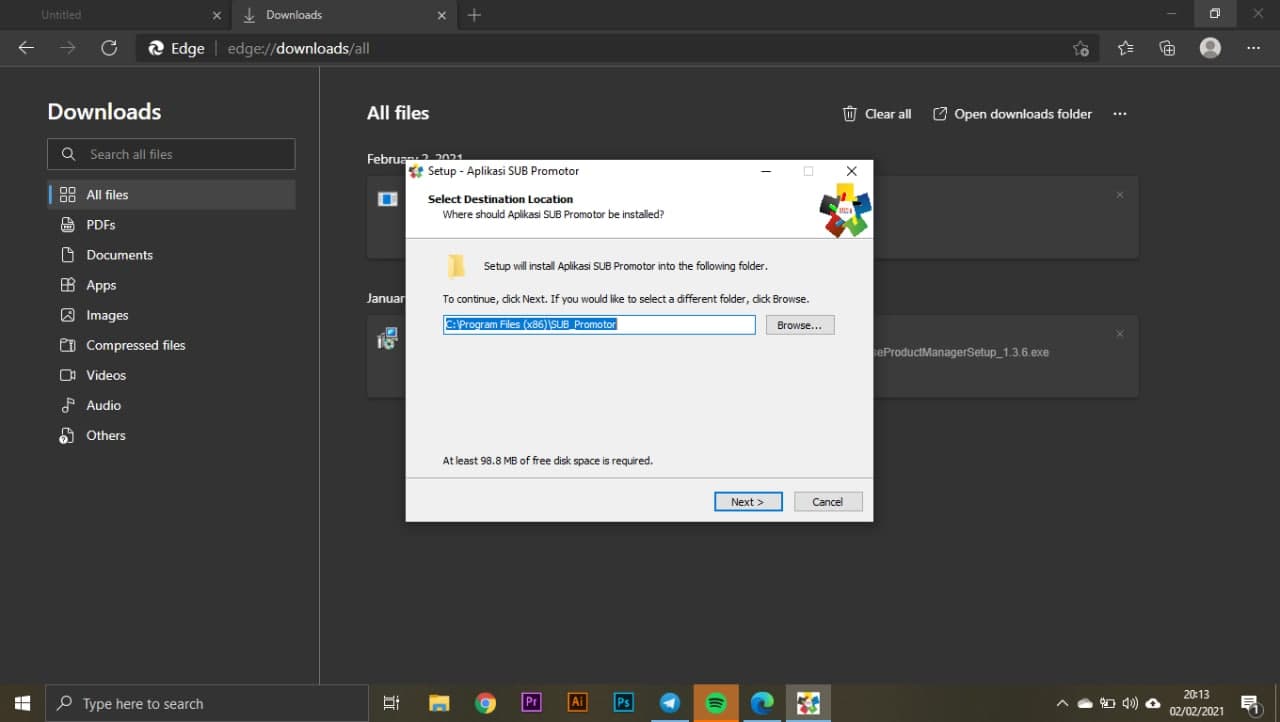 Klik next
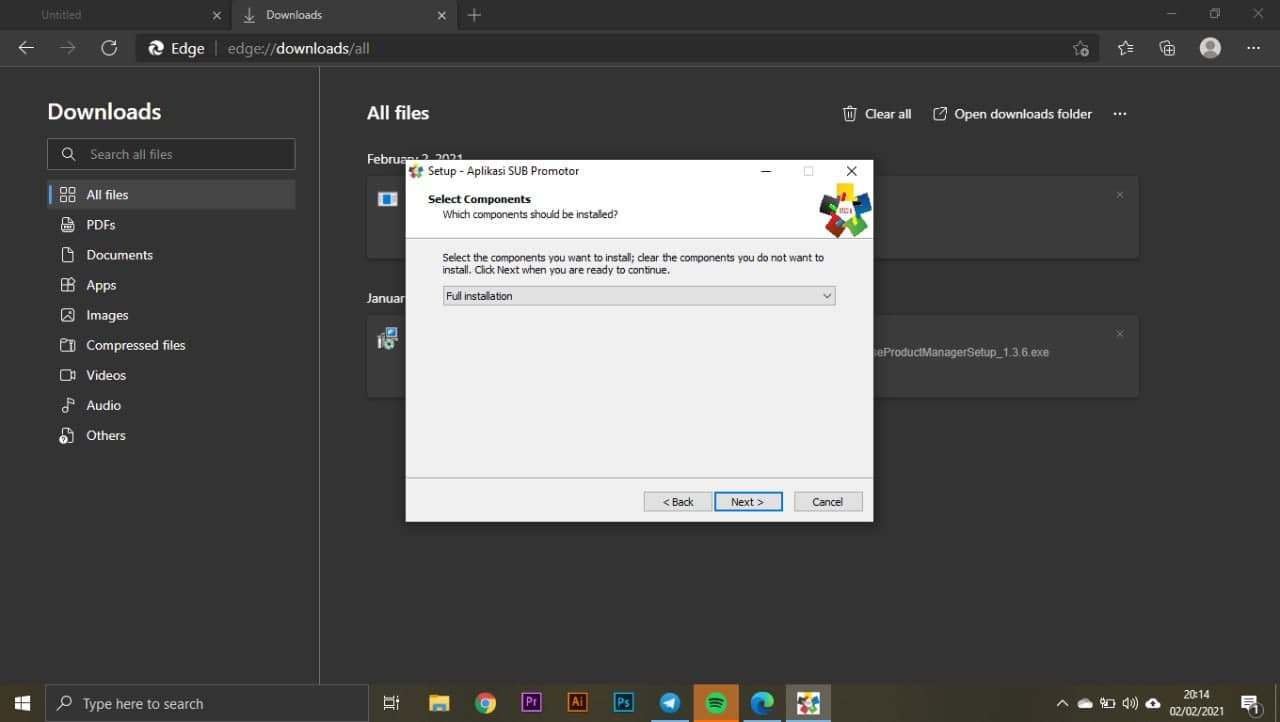 Centang Create a desktop shortcut dan install UAREU 4500, lalu klik next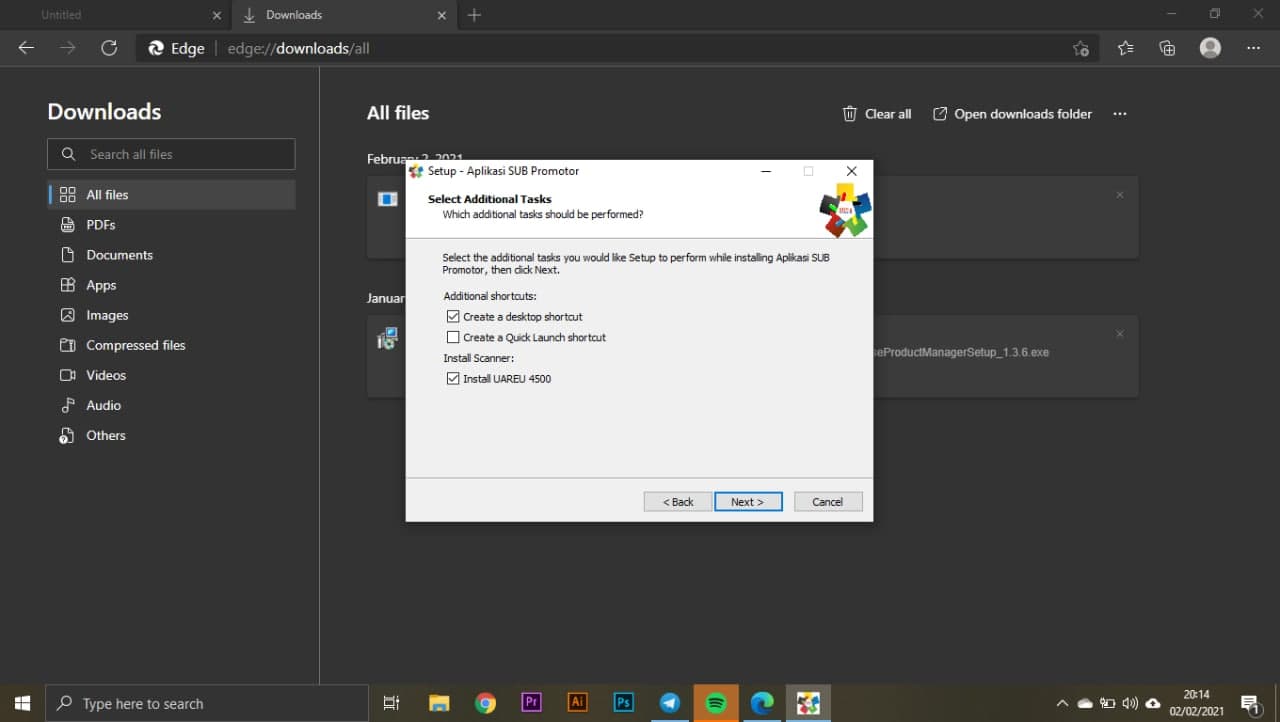 Klik Install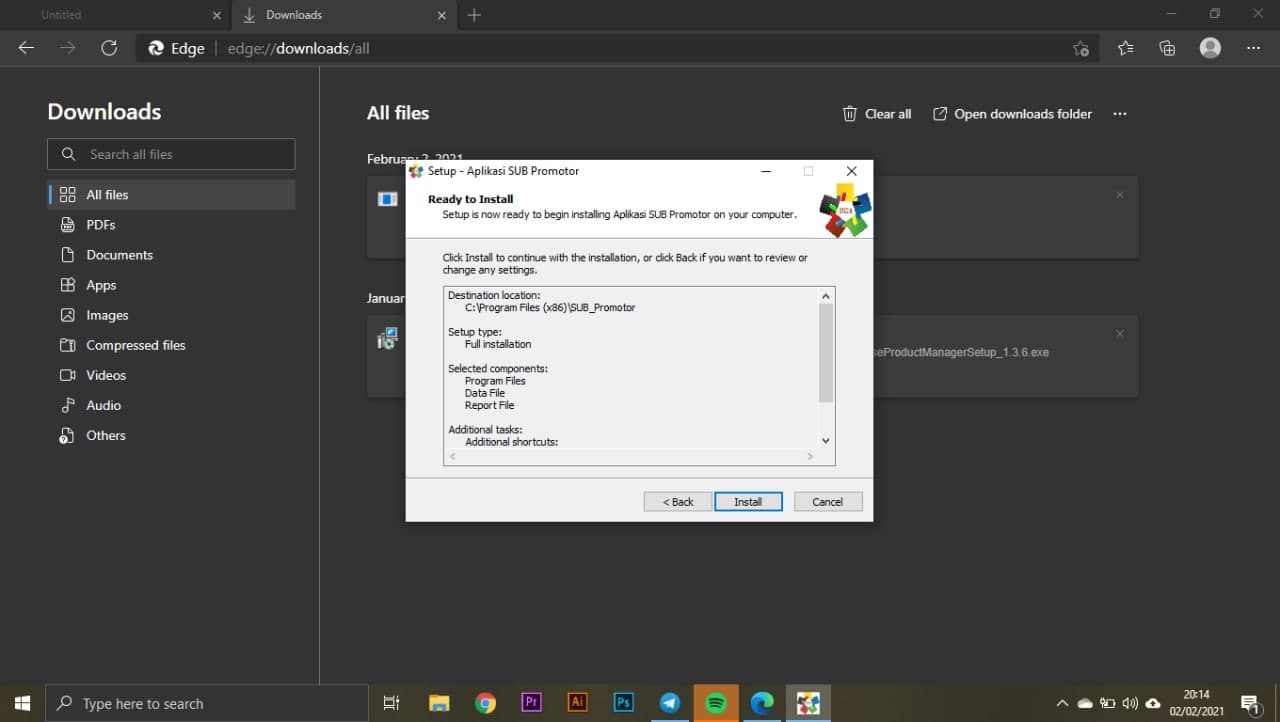 Klik Next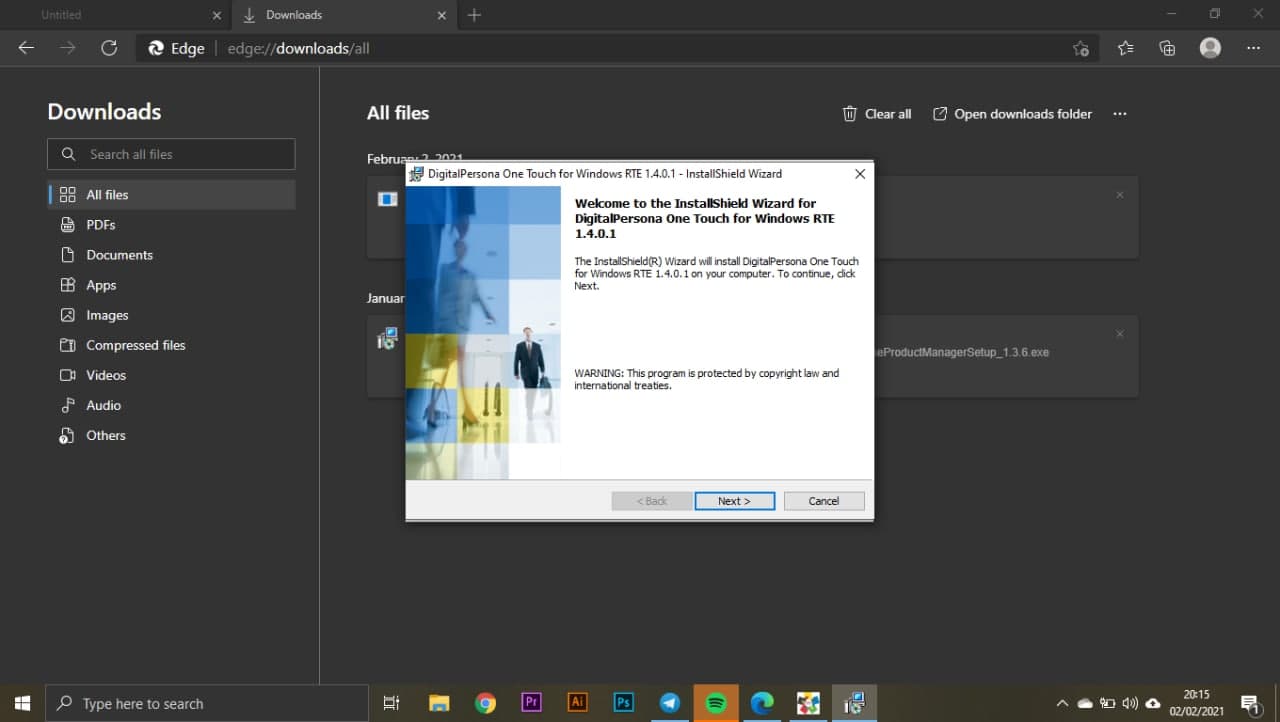 Pilih I accept the terms….. lalu klik next 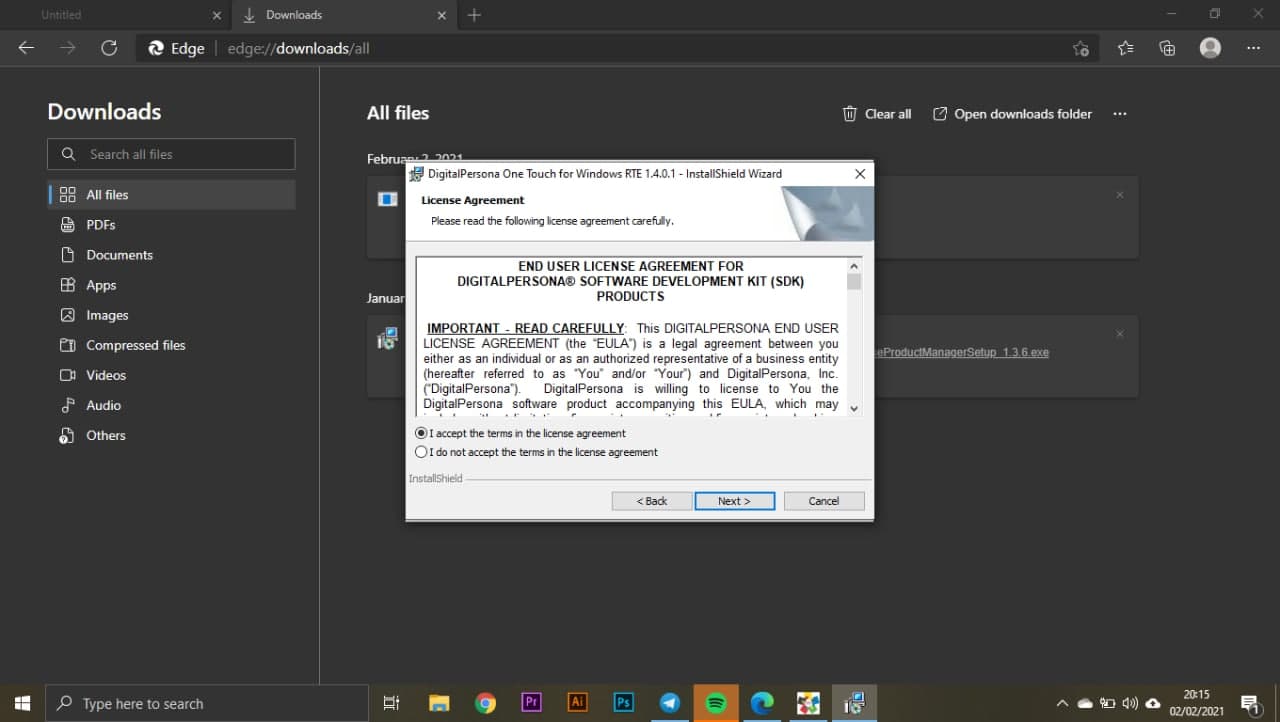 Klik Next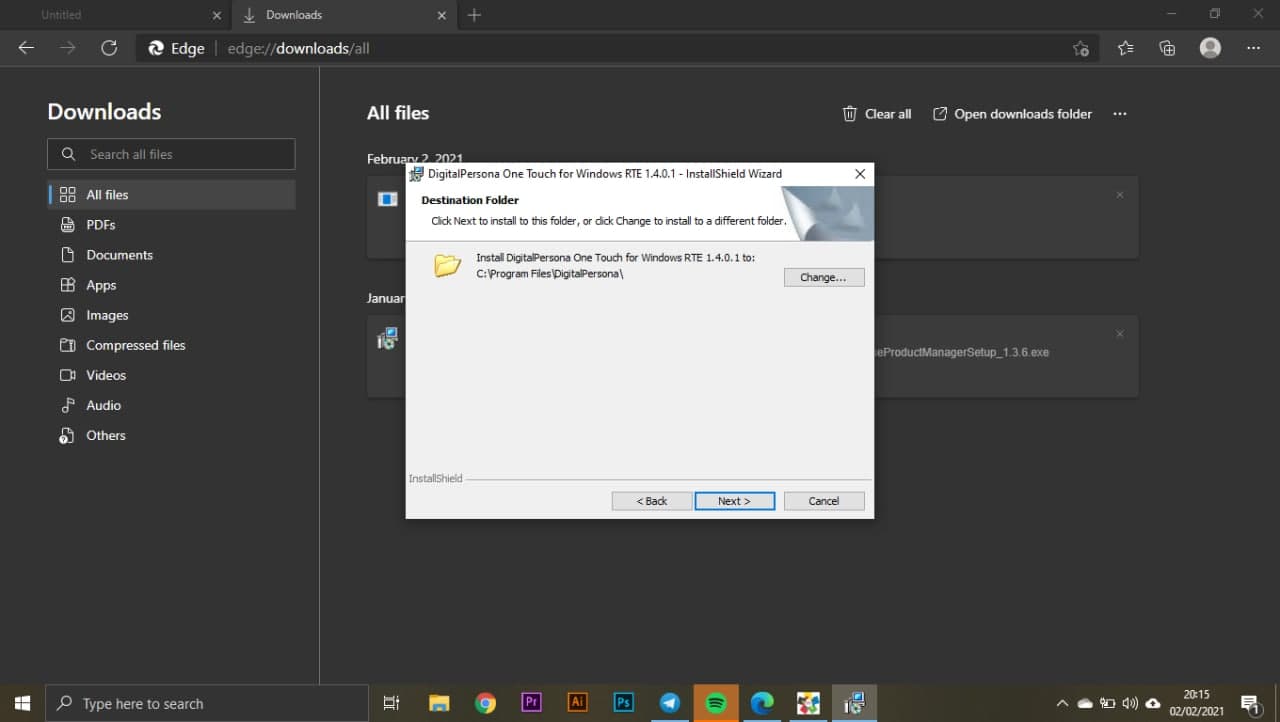 Klik Next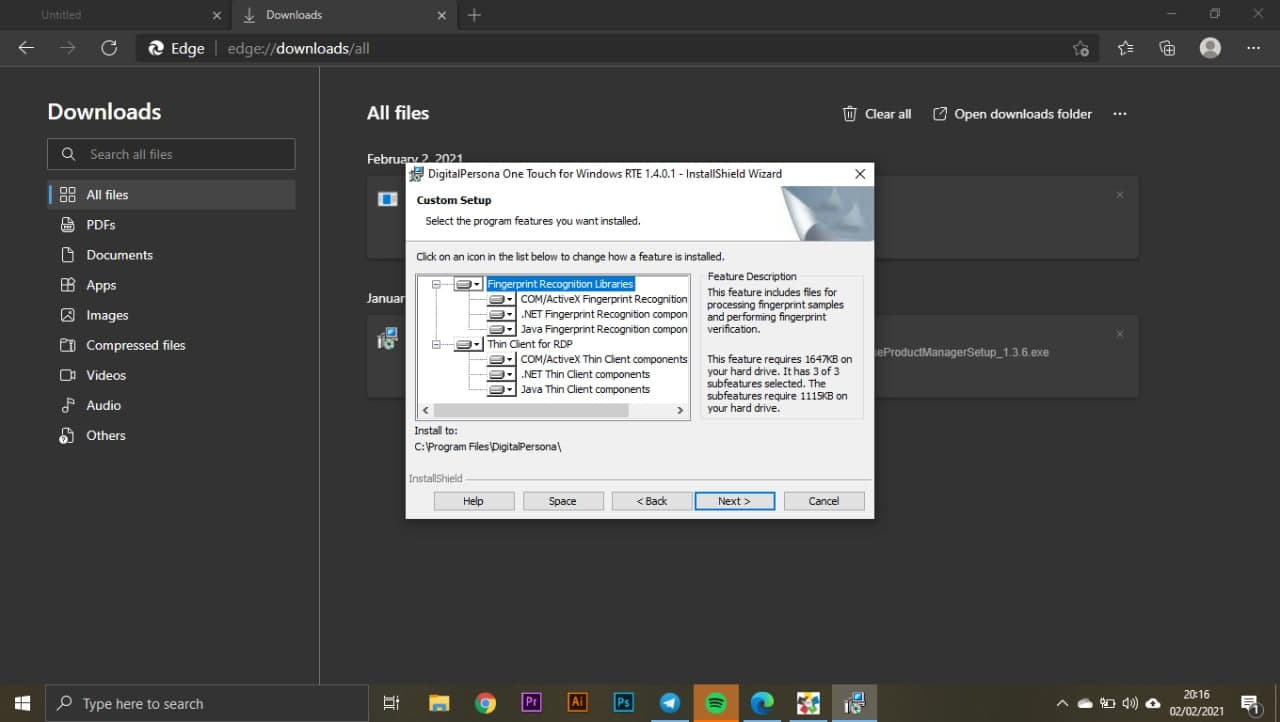  Klik Next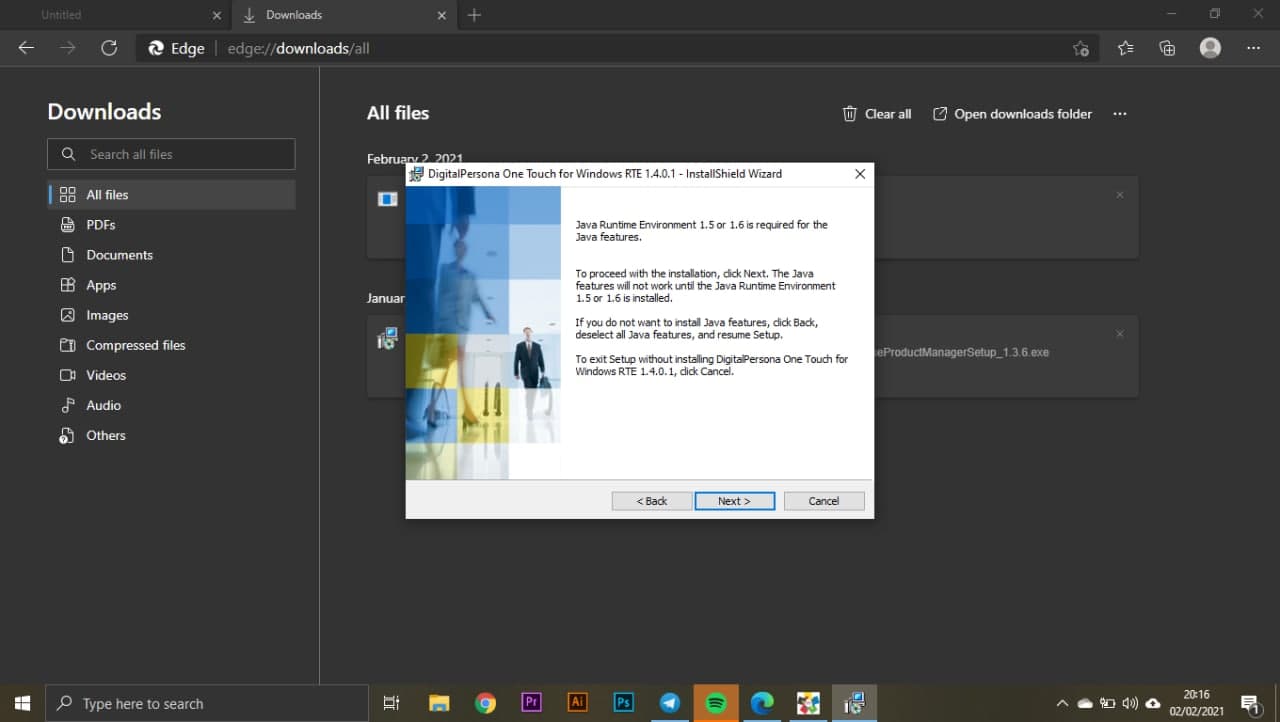  Klik Install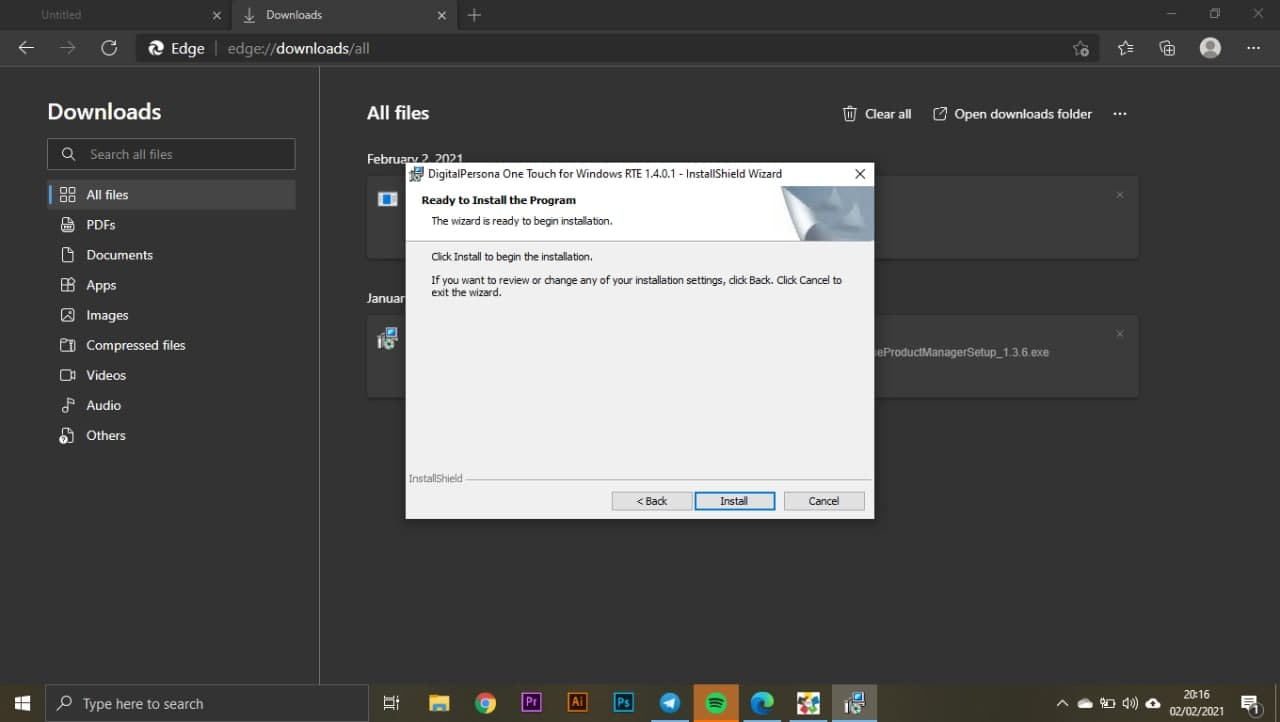  Klik Finish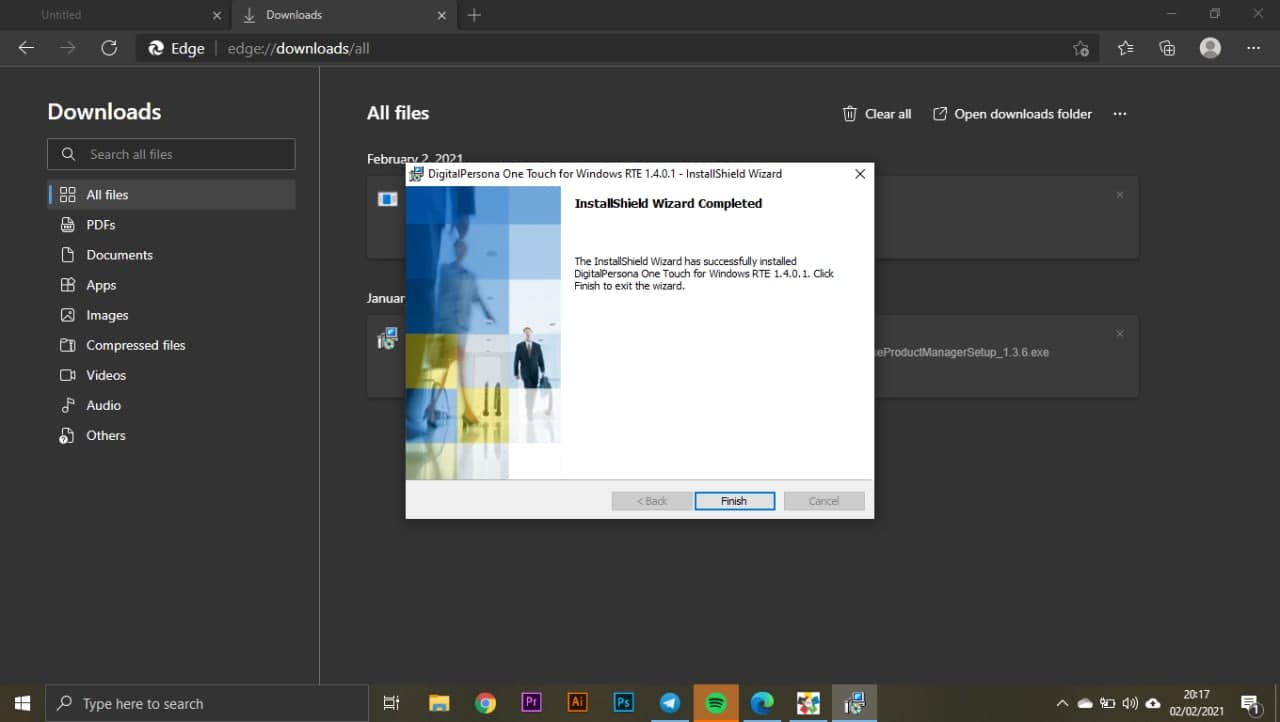  Klik No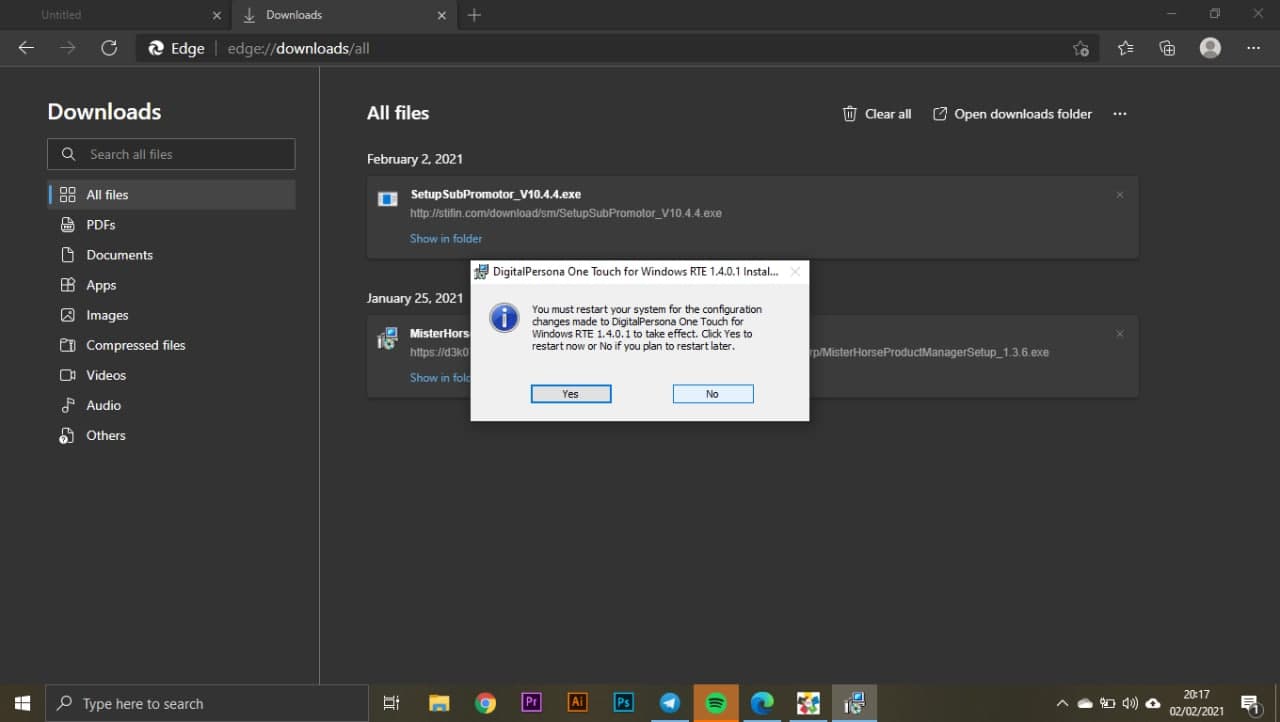  Klik Finish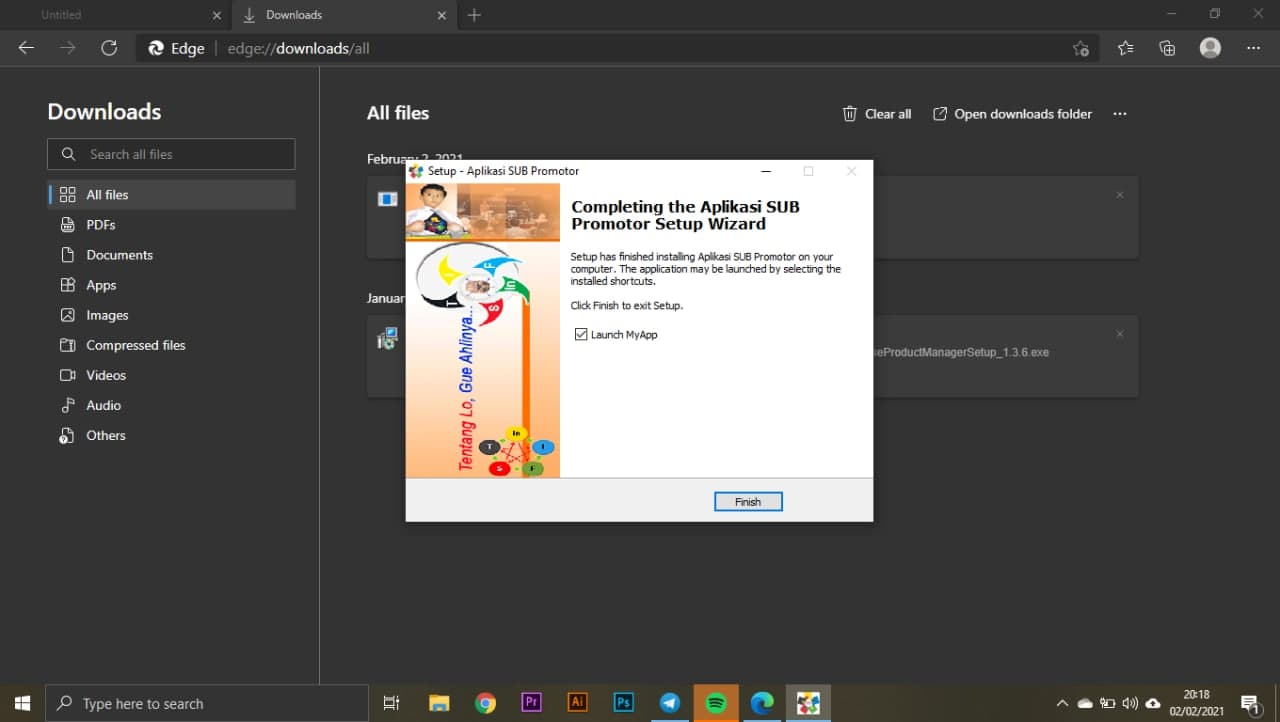  Selanjutnya jika muncul tampilan berikut klik save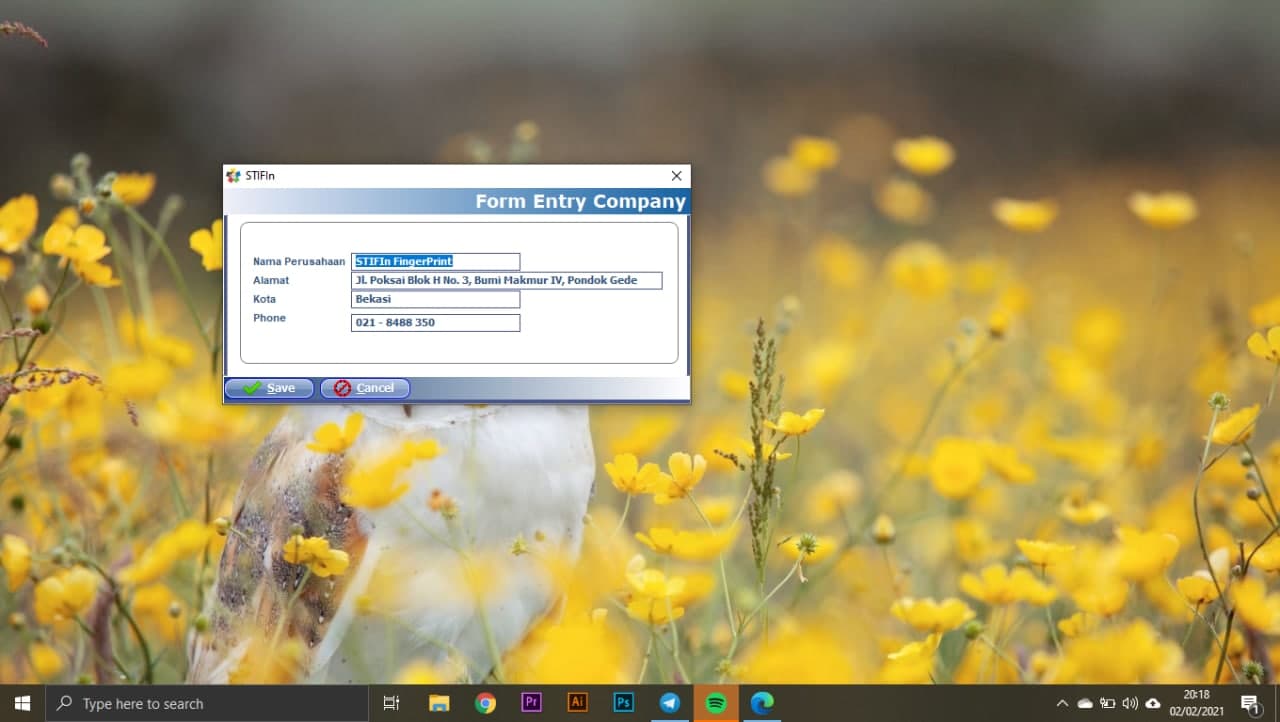   Klik Login lalu klik Yes, lalu masukan USER ID dan PASSWORD (Tanya admin STIFIn Bekasi Kab) Klik save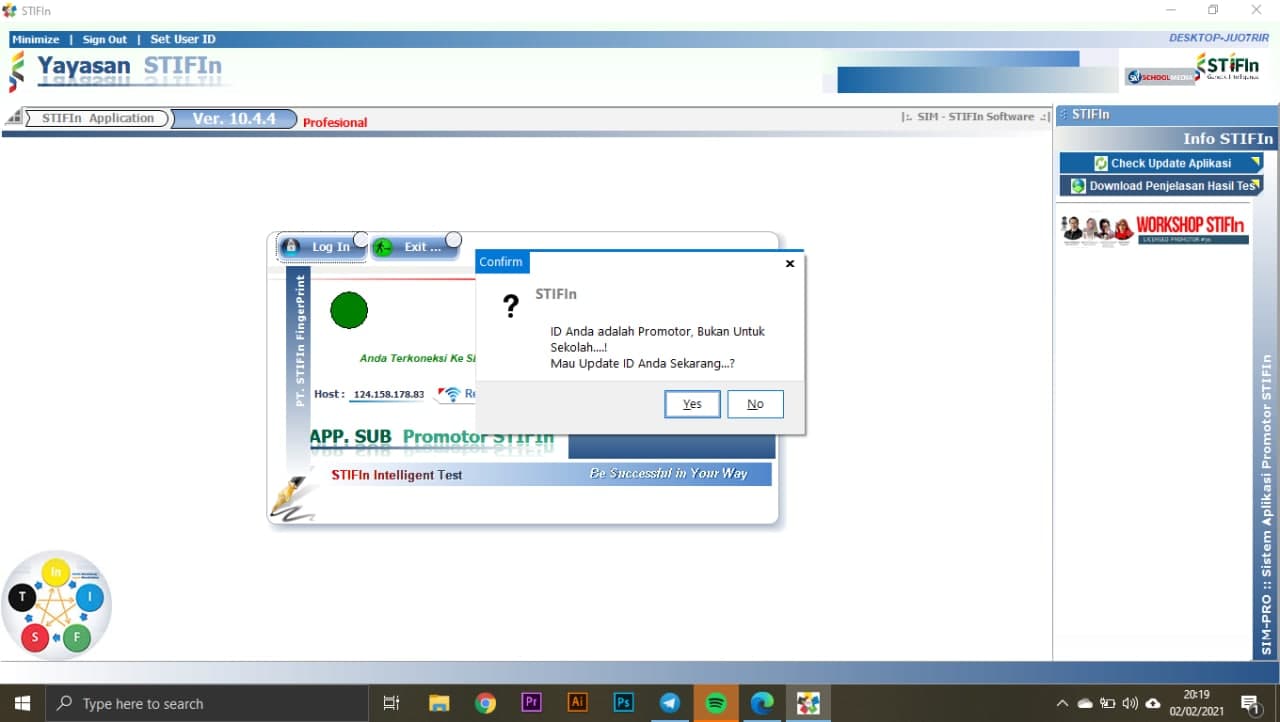   Klik Login lagi lalu masukan user/email dan password sekolah (Tanya ke admin SM) lalu klik ok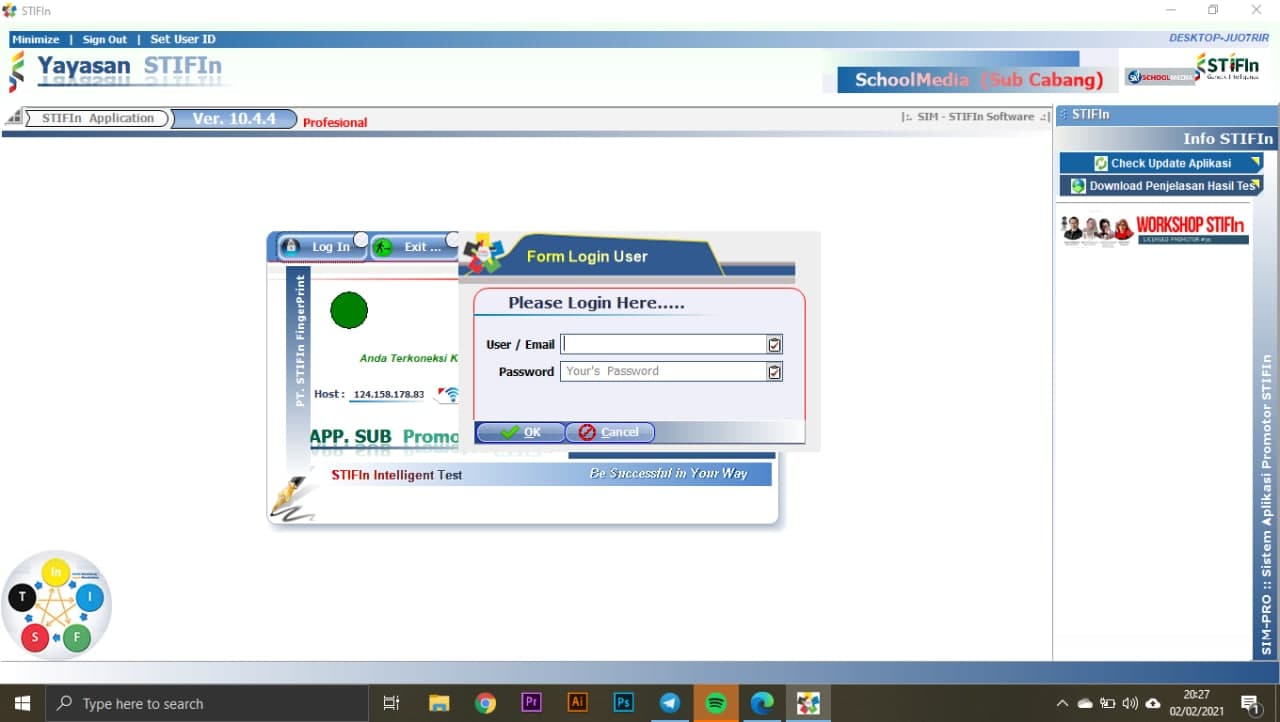 